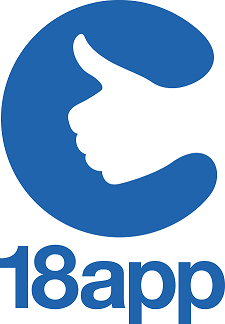 Bonus Cultura 500 euro – 18appSu richiesta di alcuni cinema , la CEDAS,  si e’ resa disponibile ad aggiungere sul portale www.cineadmin.it una sezione per l’invio elettronico della fatturazione e il controllo del buon esito della trasmissione,  indispensabile per poter utilizzare il Bonus Cultura di 500 Euro.Prego i Cinema interessati a contattarci inviando una mail a:C.e.d.a.s. srlLuigi.ferretti@cedasroma.itPer chi non fosse a conoscenza dell’iniziativa 18APP , trovate alcune documentazioni utili sul sito www.18app.it).in attesa vi porgo cordiali Saluti